Приложение 1к Административному регламенту оказание муниципальной услуги «Предоставление в аренду, постоянное (бессрочное) пользование, безвозмездное пользование земельного участка без проведения торгов»Блок - схема предоставления муниципальной услуги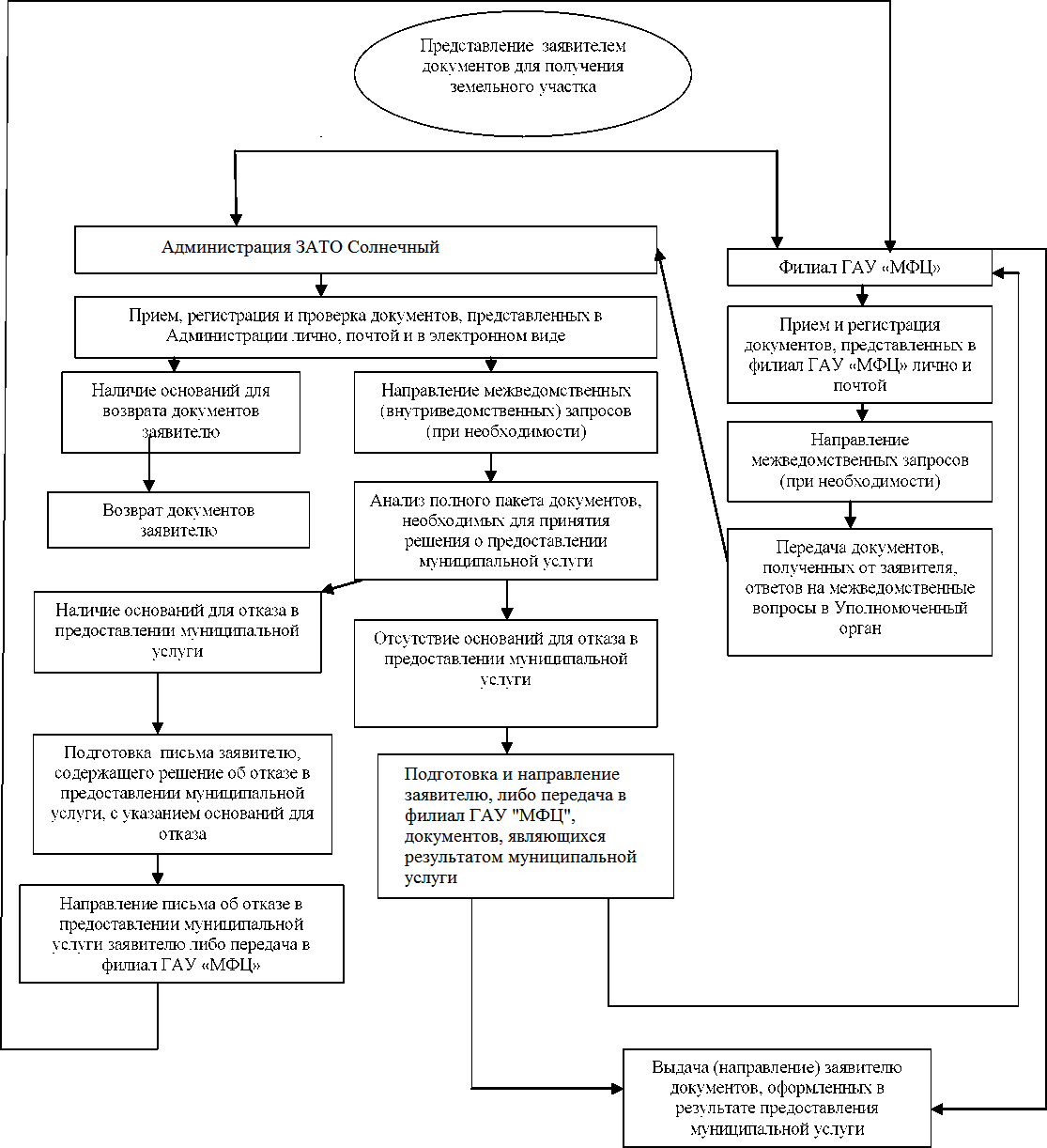 